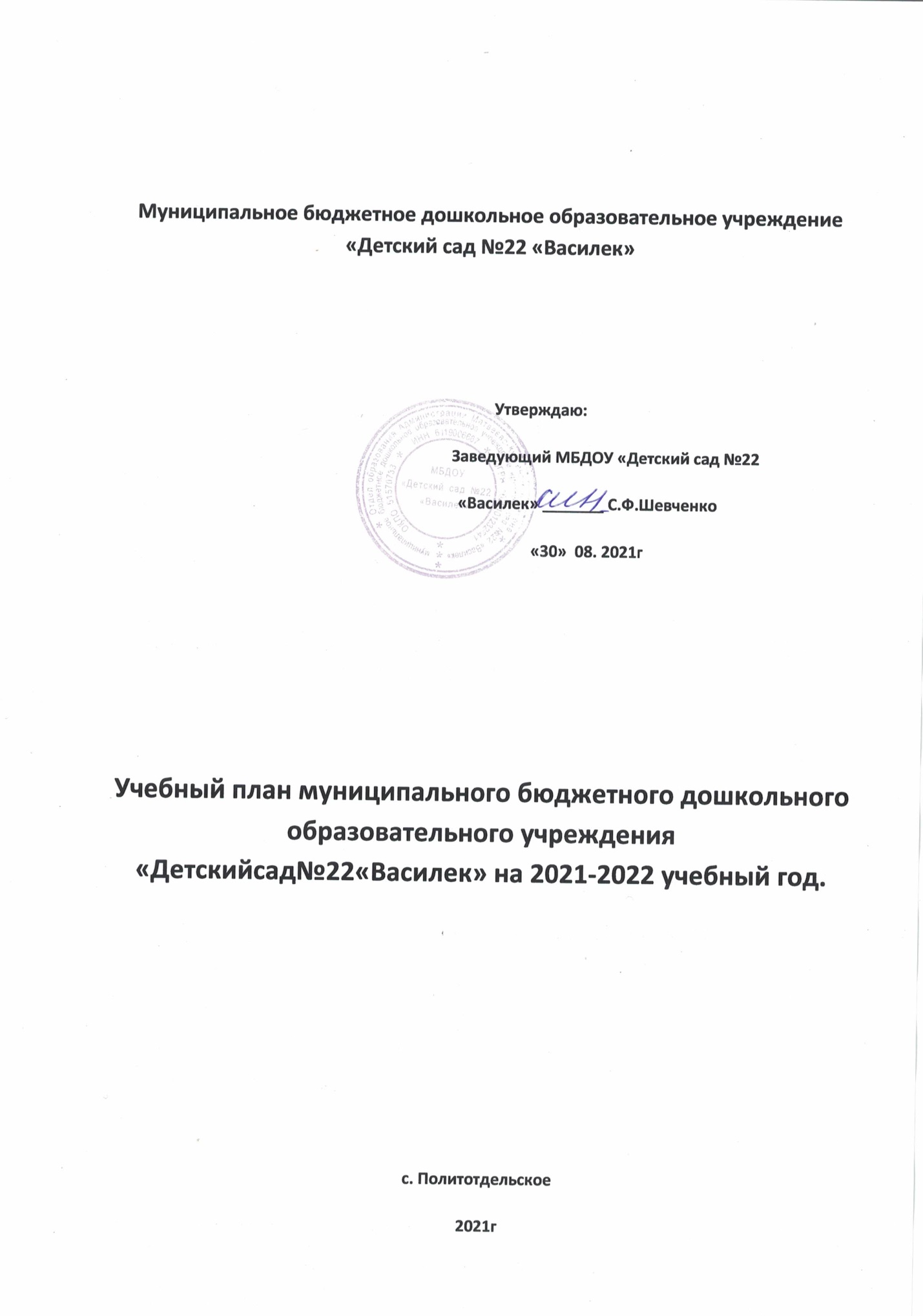 Муниципальное бюджетное дошкольное образовательное учреждение «Детский сад №22 «Василек»                           Утверждаю:                                                            Заведующий МБДОУ «Детский сад №22                                                   «Василек» _______ С.Ф.Шевченко                                                   «30»  08. 2021гУчебный план муниципального бюджетного дошкольного образовательного учреждения «Детскийсад№22«Василек» на 2021-2022 учебный год.с. Политотдельское2021гПОЯСНИТЕЛЬНАЯ ЗАПИСКАк учебному плану МБДОУ «Детский сад №22«Василек» 2021 - 2022 учебный годУчебный план разработан на основании нормативных правовых документов:Учебный план регламентируется путем внедрения:                                                                                * Федеральным законом РФ  от 29.12.2012 г. №273 - ФЗ "Об образовании в Российской Федерации";       *Федеральным государственным образовательным стандартом дошкольного образования (приказ Министерства образования и науки РФ от 17 октября 2013 г. №1155),    * СП 2.4.3648-20 «Санитарно-эпидемиологические требования к организациям воспитания и обучения, отдыха и оздоровления детей и молодежи», СП 3.1/2.4.3598-20 «Санитарно-эпидемиологические требования к устройству, содержанию в организации работы образовательных организаций и других объектов социальной инфраструктуры для детей и молодежи в условиях распространения новой коронавирусной инфекции (COVID-19)» ( с изменениями на 02 декабря 2020 года),   Количество образовательной деятельности и время ее проведения соответствует «Санитарно-эпидемиологическим требованиям к устройству, содержанию и организации режима работы дошкольных образовательных организаций» утвержденными Главным государственным санитарным врачом РФ 15.05.2013г.      Основной общеобразовательной программы дошкольного образования «Радуга», под редакцией Т.Н. Дороновой.      Федеральные Государственные образовательные стандарты к структуре основной общеобразовательной программы дошкольного образования;В учебный план  включены четыре направления, обеспечивающие познавательно-речевое, социально-личностное, художественно-эстетическое и физическое развитие детей.Каждому направлению соответствуют определенные образовательные области:1.Познавательно-речевое направление:- «Познание»,- «Коммуникация»,- «Чтение художественной литературы»;2. Социально-личностное направление:- «Безопасность»,- «Социализация»,- «Труд»;3. Художественно- эстетическое направление:- «Художественное творчество»,- «Музыка»;4. Физическое направление:- «Физическая культура»- «Здоровье».                Каждой образовательной области соответствуют виды непосредственно образовательной деятельности:- «Познание» - формирование элементарных математических представлений, с дидактическим материалом, предметное окружение, экологическое воспитание, конструирование со строительным материалом;- «Коммуникация» - ознакомление с окружающим и развитие речи, развитие речи и подготовка к обучению грамоте;- «Чтение художественной литературы» - ознакомление с художественной литературой;- «Социализация» - явления общественной жизни;- «Труд» - явления общественной жизни;- «Безопасность» - ОБЖ;- «Музыка» - музыкальное развитие;- «Художественное творчество» - рисование, лепка, аппликация, ручной труд;- «Физическая культура» - физкультура, развитие движений;       Реализация учебного плана предполагает обязательный учет принципа интеграции образовательных областей в соответствии с возрастными возможностями и особенностями воспитанников, спецификой и возможностями образовательных областей.             В структуре учебного плана выделяется инвариантная и вариативная часть. Инвариантная часть обеспечивает выполнение обязательной части основной общеобразовательной программы дошкольного образования МБДОУ, на основе «Радуга» под редакцией Т.Н.Дороновой             В инвариантной части учебного плана непосредственно образовательная деятельность планируется:Младшая разновозрастная группа  -   10 в неделю,Старшая разновозрастная группа   -   12 в неделю.Непосредственно   образовательная деятельность носит преимущественно комплексно программно- интегрированный характер.Реализация образовательных областей: безопасность, чтение художественной литературы и труд, которые не входят в учебный план, осуществляется в процессе режимных моментов, самостоятельной деятельности и взаимодействии  с родителями через интеграцию образовательных областей.           Планируемые результаты освоения детьми программы осуществляется через систему мониторинга (1-9 сентября и 22-30 мая), что позволяет получить качественное обеспечение оценки динамики достижений детей, сбалансированности используемых педагогических методов и не приводит к переутомлению воспитанников          Два раза в учебный год проводятся недельные каникулы: зимние – последняя неделя декабря и весенние – последняя неделя марта. Во время каникул не проводится непосредственно образовательная деятельность, требующая повышенной познавательной активности и умственного напряжения детей.          Во всех группах различные формы работы с детьми организуются утром и во вторую половину дня.           В первой половине дня в младшей группе непосредственно образовательная деятельность планируется не более одного – двух раз, в группе старшего дошкольного возраста – не более трех.        В середине непосредственно образовательной деятельности проводится физкультминутка, включающая упражнения на профилактику зрения, общей и мелкой моторики, снятие мышечной усталости (продолжительностью 2-3 минуты).            В старшей группе допускается проведение некоторых компонентов непосредственно образовательной деятельности со всей группой с целью подготовки детей к школьным условиям обучения.       Важным коррекционным требованием распорядка жизни детей в ДОУ является система двигательной активности ребенка, включающая ритмику, хореографию, утреннюю гимнастику.Режим работы дошкольных групп, учебные нагрузки воспитанников определены Уставом МБДОУ и не превышают норм предельно допустимых нагрузок, определенных на основе санитарно-эпидемиологических правил и нормативов для ДОУ. Учтен ход недельной кривой интеллектуальной работоспособности: вторник-четверг – дни максимальной нагрузки; среда – день средней нагрузки; понедельник- пятница – дни минимальной нагрузки. Учебный план МБДОУ, реализующего основную общеобразовательную программу дошкольную образования «Радуга» под редакцией Т.Н.Дороновой  2021 – 2022 учебный год   Приоритетные направленияОбразовательные области Непосредственно образовательная деятельностьМладшая разновозрастная группаМладшая разновозрастная группаСтаршая разновозрастная группаСтаршая разновозрастная группаПриоритетные направленияОбразовательные области Непосредственно образовательная деятельность2-4 года2-4 года5-7 лет5-7 летПриоритетные направленияОбразовательные области Непосредственно образовательная деятельностьнед.годнед.год123456Образовательные области«Познание»Формирование элементарных математических представлений272272«Социализация»«Безопасность»Формирование целостной картины мира, расширение кругозора детей:    -явления общественной жизни (в месяц)- экологическое воспитание (в месяц)Конструирование136136«Коммуникация»Развитие речи, обучение грамоте272272Коррекция речи----«Чтение художественной литературы»Ознакомление с художественной литературой----«Художественное творчество»РисованиеЛепкаАппликацияРучной труд136272«Музыка»Музыкальное272272«Здоровье»«Физическая культура»Физкультурное2723108ИТОГОИТОГО1036012432